Življenje v naravnem okolju je bolj raznoliko kot na polju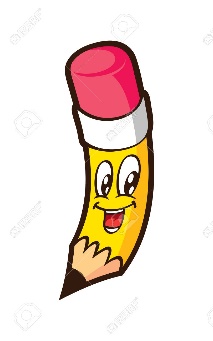 Naravno okolje imenujemo tisto okolje, v katerega človek ne posega (pragozd, visoke gore, morja, jame). Prirejeno okolje pa je okolje, ki ga je človek spremenil zaradi svojih potreb (polja, travniki, vasi, mesta).Biološka pestrost ali biotska raznolikost je raznolikost organizmov na nekem območju. To pomeni, da je na nekem območju čim več različnih vrst rastlin in živali. Več kot je različnih vrst organizmov, bolj je območje biološko pestro oz. bogato. Ljudje okolje spreminjamo, kakor nam ustreza. Ustvarjamo kmetijske površine (polja, vinogradi, sadovnjaki ...), gradimo naselja in v naseljih zelene površine - parke. S tem spreminjamo videz in biološko pestrost življenjskega okolja. Želimo imeti samo določene vrste bitij, zato druge zatiramo. 